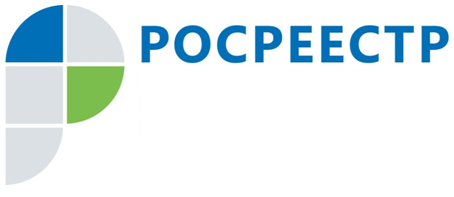 #РосреестрНовые антикризисные меры в сфере землепользования и регистрации недвижимостиРосреестр информирует об антикризисных мерах, ориентированных на поддержание строительного комплекса, а также в сферах землепользования и регистрации недвижимости.Разъяснены положения Федерального закона от 14.03.2022 № 58-ФЗ "О внесении изменений в отдельные законодательные акты Российской Федерации".Так, в сфере регистрации недвижимости принятый закон исключает двойную проверку наличия правоустанавливающих документов на землю при вводе объекта в эксплуатацию.Уточнены законодательные положения применительно к объектам в водоохранных зонах и в зонах затопления и подтопления.Законом также предложен упрощенный порядок оформления прав на объекты государственной и муниципальной собственности, права на которые возникли при разграничении госсобственности в 1991 году.Заместитель руководителя Управления Росреестра по Чеченской РеспубликеА.Л. Шаипов